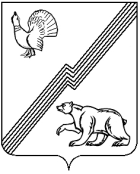 АДМИНИСТРАЦИЯ ГОРОДА ЮГОРСКАХанты-Мансийского автономного округа - ЮгрыПОСТАНОВЛЕНИЕО внесении изменения в постановлениеадминистрации города Югорска от 11.09.2020№ 1296 «Об утверждении Положенияоб обеспечении условий для развитияфизической культуры, школьного спортаи массового спорта, организации проведенияофициальных физкультурно-оздоровительныхи спортивных мероприятий на территории
города Югорска»В соответствии с Федеральным законом от 25.12.2023 № 684-ФЗ                   «О внесении изменений в Федеральный закон «О физической культуре                         и спорте в Российской Федерации» и статью 1 Федерального закона                          «О внесении изменений в Федеральный закон «О физической культуре                     и спорте в Российской Федерации» и отдельные законодательные акты Российской Федерации»: 1. Внести в приложение к постановлению администрации города Югорска от 11.09.2020 № 1296 «Об утверждении Положения об   обеспечении условий для развития физической культуры, школьного             спорта и массового спорта, организации проведения официальных физкультурно-оздоровительных и спортивных мероприятий на территории города Югорска» (с изменениями от 05.12.2022 № 2562-п) изменение, заменив в абзаце третьем пункта 2.2 раздела 2 слова «развитие массового спорта,» словами «содействие развитию и обеспечению доступности массового спорта, развитие».2. Опубликовать постановление в официальном печатном издании города Югорска и разместить на официальном сайте органов местного самоуправления города Югорска. 3. Настоящее постановление вступает в силу после его официального опубликования.от 08.04.2024№ 593-пГлава города ЮгорскаА.Ю. Харлов